МАРШРУТ ВЫХОДНОГО ДНЯ«Времена года в городском парке»Уважаемые родители! Приятно, когда совместный отдых с детьми доставляет удовольствие и их родителям. Ребята ценят внимание взрослых, и предвкушение воскресного похода на прогулку способно примирить любого капризулю с соблюдением правил и требованиями послушания на целую неделю. Ребенок получит особенно большое удовольствие, если увидит, что родители тоже радуются совместной прогулке, искренне разделяют его интересы и не торопятся домой к своим скучным взрослым делам. Предлагаем Вам в один из тёплых выходных дней отправиться вместе с детьми на прогулку в «Пружанский городской парк», который находится по ул. Советской где всегда найдется что-нибудь интересное, увлекательное. Такие прогулки полезны для здоровья и для укрепления семьи. Содержание маршрута:По пути следования в парк загадайте загадку:      Этот дом со всех сторон открыт,        он резною крышей крыт.        Заходи в зеленый дом,        Чудеса увидишь в нем. (Парк)Парк— это отличное место для активного и веселого времяпрепровождения всей семьей. Здесь найдется множество возможностей забыть о суматохе будней и вернуться к своим истокам – природе. Время на прогулке в парке обязательно нужно использовать для того, чтобы развить в ребенке наблюдательность и внимание.Парк – это отличное место, где можно действительно «дышать полной грудью», насыщаться кислородом. Здесь можно побродить по аллеям, уделить внимание простому человеческому общению с малышом, поиграть в активные подвижные игры, окунувшись в детство.Так же в парке у детей есть отличная возможность почувствовать себя маленькими художниками, а холстом служат асфальтированные дорожки. Такое занятие очень полезно – происходит укрепление связей между полушариями головного мозга.Очень интересно будет сделать «копилку воспоминаний». Для этого всего лишь нужно воспользоваться фотоаппаратом и запечатлеть все, что заинтересовало вокруг, потом, дома, можно будет вместе с малышом сделать коллаж из фотографий, например, «зимний парк» или «один счастливый день» и т.п.Расскажите ребенку о сезонных климатических изменениях. Пронаблюдайте с ребенком за сезонными изменениями в природе. Рассмотрите листья на деревьях. Объясните ребенку, что сквер дает чистый и свежий воздух, спасает летом от зноя, зимой – это отличное место для отдыха. Расскажите ему, что деревья очищают воздух от пыли и выделяют кислород. Одно дерево за сутки выделяет столько кислорода, сколько необходимо для дыхания трех человек.  Вдохните поглубже воздух. Чем пахнет   воздух? Уточните, знает ли ваш ребенок о связи явлений живой и неживой природы.  Деревья оказывают помощь не только людям, но и птицам? Как ты думаешь, какую?Очень увлекательно наблюдать за облаками. Как быстро или медленно они плывут, на что они похожи и что они с собой несут? Вот лишь маленькая толика, о чем можно поговорить с ребенком, наблюдая за облаками.Учимся слушать. В природе обитает множество жителей, которых мы часто не замечаем. А ведь наблюдения за ними очень привлекательны для ребенка. Уметь слушать тишину природы — это тоже искусство. Она совсем другая, чем в городе. Попробуйте вместе прислушаться к окружающему и угадать, кто или что издает разнообразные звуки. Попытайтесь выяснить, где сидит дятел, который громко долбит сосну, послушайте, как стрекочет кузнечик в траве, кукует кукушка, о чем поют птицы, одинаково ли шелестят листьями береза и дуб. Кто шуршит в траве? Забавные звуки можно услышать, приложив ухо к старому, пустому внутри дереву, постучав о его ствол. Прислушайтесь внимательно ко всему, что вас окружает на прогулке, и вы откроете для себя и для своего ребенка новый мир звуков.Учимся видеть. Смотреть на природу и видеть ее — это не одно и то же. Наблюдая, ребенок превращается в исследователя, развиваются его органы чувств, мышление, он пытается понять окружающий мир и делает массу открытий, которые так необходимы в этом возрасте. Поддержите его в этом! Возьмите с собой на отдых лупу, бинокль. Рассматривание муравьев или листиков через увеличительное стекло приводит ребенка в восторг, да и взрослого не оставляет равнодушным. Бинокль же поможет разглядеть птицу, верхушку дерева, гнездо - объектов найдется достаточно. Постарайтесь научить ребенка видеть красоту окружающего мира: и отдельного цветка, и бабочки, и солнечного заката или восхода. Обращайте внимание ребят на то, как природа богата красками и их оттенками, как многообразен окружающий мир: в нем есть место не только людям, но и бабочкам, стрекозам, деревьям и цветам, белочке и ежику, дождевому червяку и кроту. Почаще говорите: "Посмотри, как красиво!" или "Посмотри, как интересно!"Учимся чувствовать. Но, общаясь с природой, не стоит ограничиваться лишь этими выражениями. Воспринимать природу можно и нужно не только глазами: предложите ребенку определить, чем отличаются деревья или кустарники по запаху, на вкус, на ощупь. Или подведите к нескольким деревьям - пусть определит "свое". Чувствовать природу тоже надо уметь. Природа полна тайн и чудес, именно так и воспринимает ее маленький ребенок, если находит поддержку у взрослых. Скажите, что сегодня он увидит и услышит совсем другой мир, другие краски, другие звуки, откроет секреты природы. Попробуйте определить вместе с ним "настроение" леса (дерева): какое оно сегодня - грустное или веселое?Коллекционируем. Даже взрослый человек по натуре - собиратель, не говоря уже о детях! Любой ребенок во время прогулок собирает и периодически приносит в дом совершенно бесполезные (на взгляд взрослого) вещи: грязные камни, кусочки коры, ветки, шишки. При этом он с восторгом показывает все свое богатство папе или маме, взахлеб рассказывая, где и что он обнаружил. Как правило, не дослушав сына или дочь до конца, мы строго говорим: выбрось всю эту гадость, помой руки и лучше займись делом (почитай книгу, пообедай, - вариантов множество). Для того, чтобы найти что-нибудь интересное, надо быть наблюдательным, внимательно изучить окружающий мир, уметь сравнивать найденные предметы, отбирая их по определенному признаку. Нужно увидеть необычное в обычном. И мы должны поддерживать это замечательное детское качество.  Прекрасный объект для коллекционирования - природный материал: шишки, камни, ракушки, семена растений и, конечно, листья. Желая пополнить свою коллекцию, ваш отпрыск будет стремиться на прогулку. К тому же от вас лично эта коллекция не потребует финансовых затрат, понадобятся только ваше время и участие. Формирование коллекции, рассматривание ее объектов — это прекрасный повод для сотрудничества, общения, разговоров (а значит, и развития речи). Кроме того, ребенку всегда хочется узнать, как называется то, что он нашел. Не спешите с ответом, дайте возможность сыну или дочери самостоятельно (или с вашей помощью) определить название камня, растения по красочной энциклопедии. Одной из достопримечательностей города является «Памятник сожжёным деревням».Описание: Город Пружаны, улица Советская. Установлен в 2005 году. Посвящен событиям Великой Отечественной войны, когда в районе было сожжено 57 деревень, убито более 20 000 человек, погибло на фронтах около 3 000 человек 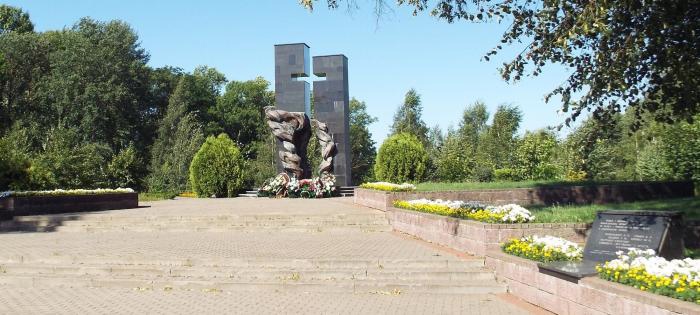 По возвращении домой:поинтересуйтесь у ребенка, что ему понравилось в парке, хочет ли он прогуляться еще.сделайте вместе с ребенком поделку из собранного в парке природного материала предложите попробовать сыграть в игру в городки, которая повышает способность к концентрации, сосредоточению, укрепляет нервную систему ребенка. В игре ребенку можно делать то, что в реальности прогулки запрещено: играть с палкой, бросать ее, бегать, кричать, что является сильной психоэмоциональной разгрузкой. Игра в городки учит внутренней дисциплине, развивает упорство, способность своевременно принимать верные решения.  	Материалы в помощь родителям для организации взаимодействия с ребенком во время прогулки:Загадайте загадки о животном мире:Услышим звук издалека,Трещит на ветке одиноко,У птицы белые бока,Воровка шустрая … (сорока).Воркует тихо он на крышеЕго практически не слышноЗимой на юг не улетаетЕго любой прохожий знает (голубь)Птица - гадалкаВ лесу живетЗвонко кукуетОтвет дает (кукушка)Он могучий и огромный,А в его зеленой кронеСотни крепких желудятВ шляпках крошечных висят.И ответ слетает с губ –Великан зовётся – … (Дуб)В белом сарафанеСтала на поляне.Летели синицы,Сели на косицы.  (Береза)Кудри в речку опустилаИ о чем-то загрустила,А о чем она грустит,Никому не говорит.  (Ива)
Придя в парк, повторите с детьми правила поведения в природе: пользуйтесь существующими дорожками! не повреждайте кору деревьев! не рвите цветы и дикорастущие растения! не ловите насекомых! не оставляйте после себя мусор!